МУНИЦИПАЛОН   ИУМÆИЙАГАХУЫРАДОН  УАГДОНБÆЛТАЙЫ ХЪÆУЫ АСТÆУККАГ  ИУМÆИЙАГАХУЫРАДОН СКЪОЛАБАРДЗЫРД_________________________________________________МУНИЦИПАЛЬНОЕ ОБРАЗОВАТЕЛЬНОЕ УЧРЕЖДЕНИЕСРЕДНЯЯ ОБЩЕОБРАЗОВАТЕЛЬНАЯ ШКОЛА с.БАЛТАП Р И К А З   03.02.2020 год          					                                    № 16О порядке приема детей в первый класс в  2020 году            В соответствии Федеральным Законом № 273 от 29.12.2012 года  «Об образовании в РФ», приказом Министерства образования и науки РФ от 30.08.2013 года №1015  «Об утверждении Порядка организации и осуществления образовательной деятельности по основным общеобразовательным программам- образовательным программам начального общего, основного общего и среднего общего образования», приказом Министерства образования и науки Российской Федерации от 22 года 2014 года №32 «Об утверждении Порядка приема граждан на обучение по образовательным программам начального общего, основного общего и среднего общего образования», постановлением Главного государственного санитарного врача Российской Федерации от 29 декабря 2010 №189 «Об утверждении СанПиН 2.4.2.2821-10 «Санитарно- эпидемиологические требования к условиям организации обучения в общеобразовательных учреждениях» и в целях соблюдения конституционных прав граждан на получение общедоступного и бесплатного общего образования, обеспечения территориальной доступности общеобразовательных учреждений Приказываю: Осуществлять прием в первый класс детей, достигших к 1 сентября текущего года возраста не менее 6 лет  6 месяцев при отсутствии противопоказаний по состоянию здоровья, но не позже достижения ими возраста 8 лет, проживающих на закрепленной за МБОУ СОШ с. Балта территории, 01 февраля 2020 года в помещении школы.Адреса  закрепленной  территории: с. Балта, с. Ларс, с. Чми, с. Эзми.Утвердить состав приемной комиссии:Председатель комиссии- Карелидзе Е.И.-  директор школы;Зам. председателя- Павлиашвили И.Г.- заместитель директора по УВР;Секретарь-  Небошкина Т.Н.- учитель начальных классов, руководитель МО классных руководителей; Член комиссии - Габараева М.Н. - учитель начальных классов, руководитель МО начальных классов;Утвердить режим работы комиссии: с 01.02.2020 года по 14.09.2020 год (только в рабочие дни) Определить место и время работы комиссии:По субботам с 11.00 до 13.00 МБОУ СОШ с. БалтаСформировать в 2020-2021 учебном году 1 (один) первый класса.Утвердить перечень документов, необходимых для приема детей в 1-ый класс:           - Заявление установленного образца.           - Оригинал и ксерокопия свидетельства о рождении ребенка или документ, подтверждающий родство Заявителя.           - Оригинал и ксерокопия свидетельства о регистрации ребенка на закрепленной территории или документ, содержащий сведения о регистрации ребенка по месту жительства или по месту пребывания на закрепленной территории.   - Заключение и рекомендации психолого-медико-педагогической комиссии и согласие родителей (законных представителей) (для детей с  ограниченными возможностями здоровья).  - Разрешение учредителя о приеме ребенка в общеобразовательное учреждение ( в отношении детей, возраст которых на начало учебного года меньше 6 лет и 6 месяцев);Родители (законные представители) детей имеют право по своему усмотрению представлять другие документы:              - Медицинская карта ребенка;             – форма 026/У, карта прививок ребенка – форма 063;             - Медицинский полис ребенка;             - Страховое свидетельство обязательного пенсионного страхования (СНИЛС) ребенка и родителя (законного представителя);- 2 фотографии 3*4 (по желанию родителей (законных представителей)).8.  При приеме в первый класс ознакомить родителей (законных представителей) с Уставом МБОУ СОШ с. Балта им. Э. Тиникашвили, лицензией на право ведения образовательной деятельности, со свидетельством о государственной аккредитации общеобразовательного учреждения, основными образовательными программами, реализуемыми общеобразовательным учреждением, правилами приема в первый класс и другими документами, регламентирующими организацию образовательного процесса в МБОУ СОШ с. Балта;9.  Зачисление в МБОУ СОШ с. Балта оформить приказом директора в течении семи дней с момента подачи заявления родителей (законных представителей);10.  Провести собрание для родителей, будущих первоклассников 30.08.2020 года;11 . Назначить ответственным за своевременное информирование о правилах приема граждан в ОУ на обучение по общеобразовательным программам начального общего, основного общего и среднего общего  образования  заместителя директора по УВР  Павлиашвили И.Г.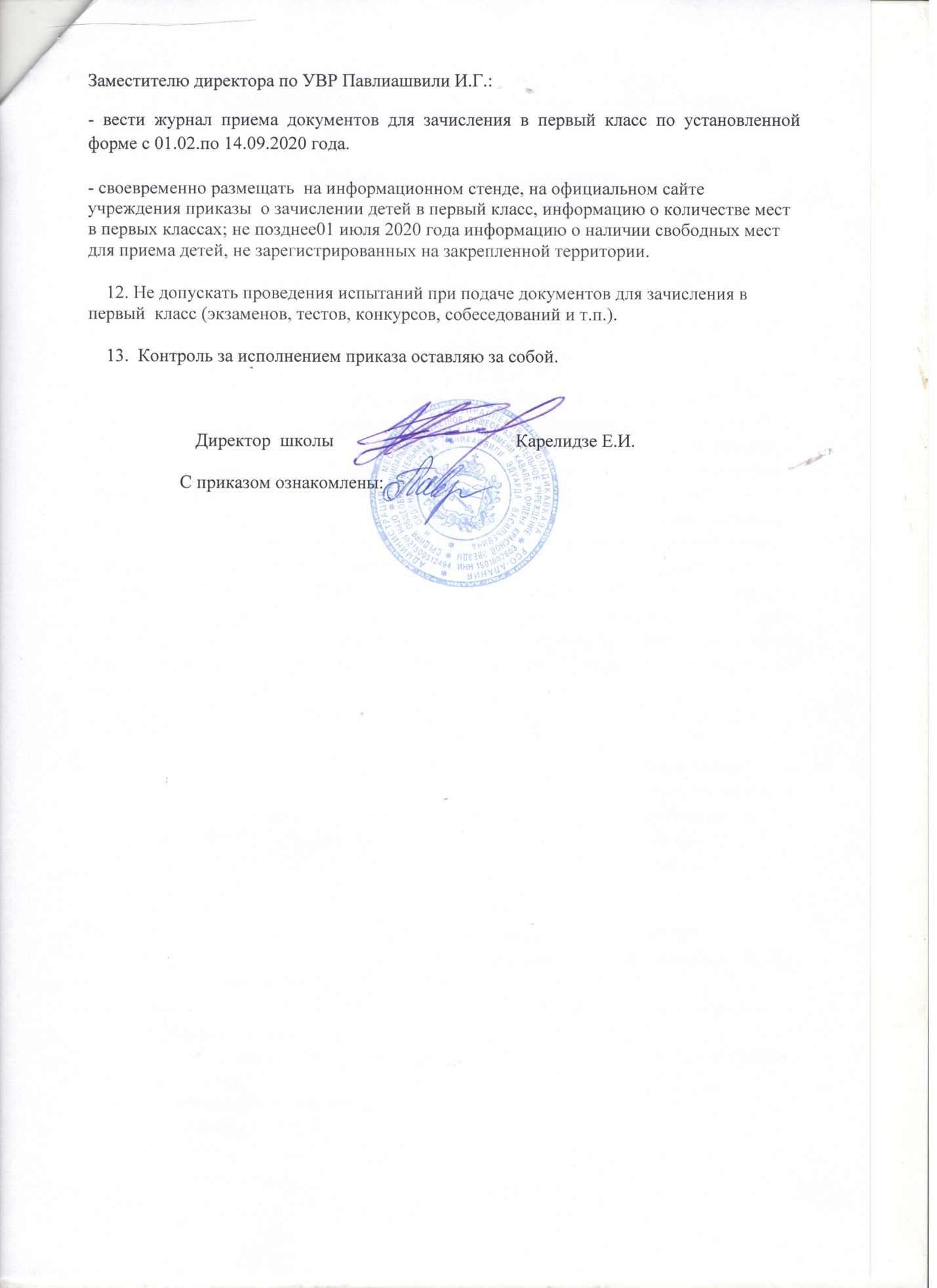 